РАСПОРЯЖЕНИЕот «____»__________ 2016 г. 	        с.Усть-Кан	           №______О ПРОВЕДЕНИИ МЕРОПРИЯТИЙ ПОБЛАГОУСТРОЙСТВУ И САНИТАРНОЙ ОЧИСТКЕ УСТЬ-КАНСКОГО СЕЛЬСКОГО ПОСЕЛЕНИЯ НА 2016 ГОД.1. Утвердить план мероприятий по благоустройству и санитарной очистке села Усть-Кан на 2016 год (приложение N 1).2. Провести с 1 апреля по 31 мая 2016 года в с.Усть-Кан двухмесячник по санитарной очистке и благоустройству села.3. Провести 15 апреля 2016 года день чистоты села.5. Рекомендовать руководителям предприятий, организаций, учреждений, независимо от форм собственности, владельцам домов индивидуальной застройки провести собственными силами санитарную очистку и благоустройство закрепленных и прилегающих территорий, подходы, подъезды, пути в соответствии с Правилами благоустройства.6. Депутатам сельского поселения, уличным активам и руководителям предприятий обеспечить активное участие жителей в санитарной очистке и благоустройстве улиц.7. Владельцам торговых предприятий и киосков привести в надлежащее состояние фасады торговых точек.8. В период двухмесячника МУП «Кан-Чарас» принимать мусор, вывозимый из сельского  территория, на свалку сельского поселения.9. Управлению по благоустройству через средства массовой информации информировать население о выполнении мероприятий по благоустройству и санитарной очистке села.10. Контроль за исполнением настоящего Распоряжения оставляю за собой.Глава Усть-Канскогосельского поселения	А.Я.Бордюшев                                                                                                             Приложение N 1    к распоряжениюглавы Усть-Канского           сельского поселения             А.Я.Бордюшевот «___»______2016 г            N ____ПЛАНМЕРОПРИЯТИЙ ПО БЛАГОУСТРОЙСТВУ И САНИТАРНОЙ ОЧИСТКЕ УСТЬ-КАНСКОГО СЕЛЬСКОГО ПОСЕЛЕНИЯНА 2016 ГОД .РоссияРеспублика АлтайУсть-Канский районсельская администрация Усть-Канского сельского поселенияУсть-Кан, ул. Октябрьская, 14649450 тел/факс 22181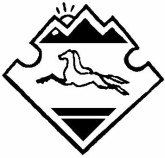 РоссияАлтай РеспубликанынКан-Оозы аймагындаКан-Оозындагы jурт jеезенин jуртадминистрациязыКан-Оозы jурт, Октябрьский, ороом 14, 649450 тел/факс 22181№п/пНаименованиеСрок исполненияОтветственныйСпециалисты Усть-Канской сельской администрацииСпециалисты Усть-Канской сельской администрацииСпециалисты Усть-Канской сельской администрацииСпециалисты Усть-Канской сельской администрацииОбщие организационные мероприятияОбщие организационные мероприятияОбщие организационные мероприятияОбщие организационные мероприятия1 Проведение совещания с            депутатами сельского поселения и уличных активов по организации весенней уборки             31 марта  Глава А.Я.Бордюшев2Обращение к населению села через средства массовой информации по наведению чистоты и порядкаСпециалист Улачина А.УОзеленениеОзеленениеОзеленениеОзеленение1Подготовить газоны к высадке      посадочного материала.               Апрель,майСпециалист Улачина А.У2Плановая ликвидация сухих и       аварийных деревьев (согласно         утвержденному списку).      ПостоянноПо согласованию3Организация  по посадке и посева газонов, высадка     посадочного материала в цветочные    вазы и цветники.        Апрель-май Специалист Улачина А.У4Контроль состояния газонов в      селеПостоянноСпециалист Улачина А.У5Контроль состояния дворовых       территорий по уничтожению карантийных сорняков, крапивыПостоянноСпециалист Улачина А.У6Организация по высадка хвойных деревьев.         Апрель,майСентябрь-октябрьСпециалист Улачина А.У7Организация по высадке зеленых насаждений. (кустраники)Апрель,майСентябрь-октябрьСпециалист Улачина А.УБлагоустройствоБлагоустройствоБлагоустройствоБлагоустройство1Организация двухмесячника по         интенсивной уборке и санитарной      очистке села.   Апрель,майСпециалист Улачина А.У2Контроль санитарной очистки и   благоустройство дворовых территорий.Апрель,майСпециалист Улачина А.У3Произвести замену непригодных к  использованию контейнеров и урн.     ПостоянноПопоев А.А4Контроль в надлежащее состояние  фасады административных зданий,      служебных помещений, витрины торговых точек, рекламные объявления, вывески.ПостоянноСпециалист Улачина А.У5Производить регулярную           дезинфекцию урн и контейнеров.       Апрель,майПопоев А.А6Производить регулярную уборку     контейнерных площадок.постоянноПопоев А.А7Провести санитарную уборку и      благоустройство территорий  кладбища села.         Апрель,майКоллектив сельской администрации и МУП «Кан Чарас»8Вывоз неорганизованных свалок с  с.Усть-КанАпрель, майМУП «Кан Чарас»10Контролировать работу по         санитарной очистке и благоустройству села , выполняемую предприятиями и  службами села, независимо от форм собственности.                       ПостоянноСпециалист Улачина А.У11Производить очистку дорог и      тротуаров от снега и льда. Посыпка во время гололеда 1,4 кварталМУП «Кан Чарас»Двухмесячник по санитарной уборке села                   Двухмесячник по санитарной уборке села                   Двухмесячник по санитарной уборке села                   Двухмесячник по санитарной уборке села                   1Организация двухмесячника по          санитарной очистке и благоустройству Апрель,майСпециалист Улачина А.У2Определение мест                 несанкционированных свалок, с        последующим определением сроков ответственных за уборку.             Апрель,май,сентябрьМУП «Кан Чарас»3Проведение работ по ликвидации    несанкционированных свалок по        утвержденному перечнюАпрель,май,сентябрьМУП «Кан Чарас»4Ежедневный контроль за ходом     проведения санитарного двухмесячника на территории селаПостоянноСпециалист Улачина А.У